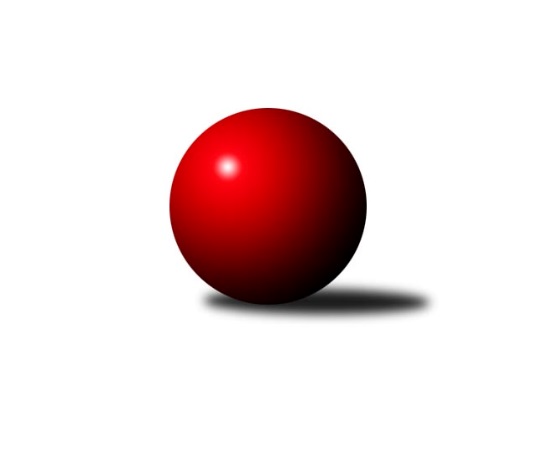 Č.4Ročník 2019/2020	19.10.2019Nejlepšího výkonu v tomto kole: 3302 dosáhlo družstvo: TJ Sparta Kutná Hora2. KLZ A 2019/2020Výsledky 4. kolaSouhrnný přehled výsledků:KK Jiří Poděbrady	- TJ Lokomotiva Ústí n. L.	3:5	3052:3072	9.0:15.0	19.10.SKK Jičín	- SK Žižkov Praha	5:3	3163:3143	9.5:14.5	19.10.TJ Jiskra Hazlov 	- TJ Bižuterie Jablonec nad Nisou	5:3	3210:3129	14.0:10.0	19.10.TJ Sparta Kutná Hora	- TJ Loko České Budějovice 	7:1	3302:3108	15.0:9.0	19.10.SKK Náchod B	- TJ Sokol Chýnov	6:2	3184:3044	15.0:9.0	19.10.Tabulka družstev:	1.	SKK Náchod B	4	4	0	0	24.0 : 8.0 	59.5 : 36.5 	 3088	8	2.	TJ Sparta Kutná Hora	4	3	0	1	24.0 : 8.0 	57.0 : 39.0 	 3131	6	3.	TJ Jiskra Hazlov	4	3	0	1	20.0 : 12.0 	50.5 : 45.5 	 3084	6	4.	SK Žižkov Praha	4	2	1	1	21.0 : 11.0 	60.0 : 36.0 	 3179	5	5.	SKK Jičín	4	2	0	2	15.0 : 17.0 	40.5 : 55.5 	 3128	4	6.	TJ Bižuterie Jablonec nad Nisou	4	1	1	2	15.0 : 17.0 	45.5 : 50.5 	 3079	3	7.	KK Jiří Poděbrady	4	1	1	2	14.0 : 18.0 	41.0 : 55.0 	 3094	3	8.	TJ Loko České Budějovice	4	1	1	2	12.0 : 20.0 	47.5 : 48.5 	 3059	3	9.	TJ Lokomotiva Ústí n. L.	4	1	0	3	10.0 : 22.0 	45.0 : 51.0 	 2987	2	10.	TJ Sokol Chýnov	4	0	0	4	5.0 : 27.0 	33.5 : 62.5 	 3048	0Podrobné výsledky kola:	 KK Jiří Poděbrady	3052	3:5	3072	TJ Lokomotiva Ústí n. L.	Lenka Honzíková	143 	 122 	 130 	123	518 	 1:3 	 532 	 133	131 	 142	126	Šárka Vohnoutová	Zdeňka Dejdová	150 	 133 	 113 	120	516 	 2:2 	 495 	 114	140 	 131	110	Věra Slezáčková	Lada Tichá	138 	 138 	 138 	113	527 	 3:1 	 502 	 111	111 	 132	148	Barbora Vašáková	Vlasta Kohoutová *1	105 	 111 	 137 	134	487 	 0:4 	 530 	 116	131 	 138	145	Jana Balzerová	Zuzana Holcmanová	114 	 120 	 136 	117	487 	 2:2 	 478 	 121	127 	 115	115	Eva Jandíková	Magdaléna Moravcová	127 	 131 	 117 	142	517 	 1:3 	 535 	 131	137 	 141	126	Tereza Odstrčilovározhodčí: Václav Andělstřídání: *1 od 31. hodu Michaela WeissováNejlepší výkon utkání: 535 - Tereza Odstrčilová	 SKK Jičín	3163	5:3	3143	SK Žižkov Praha	Denisa Kroupová	130 	 135 	 112 	141	518 	 3:1 	 505 	 121	125 	 128	131	Hedvika Mizerová	Dana Viková	114 	 126 	 143 	124	507 	 0:4 	 523 	 120	127 	 146	130	Blanka Mizerová	Marie Říhová	127 	 148 	 131 	129	535 	 1:3 	 531 	 134	132 	 134	131	Kateřina Katzová	Lenka Vávrová	131 	 143 	 149 	137	560 	 3:1 	 532 	 139	137 	 134	122	Lenka Boštická	Helena Šamalová	124 	 135 	 142 	142	543 	 2:2 	 523 	 132	139 	 121	131	Blanka Mašková	Alena Šedivá *1	115 	 125 	 129 	131	500 	 0.5:3.5 	 529 	 137	127 	 129	136	Lucie Řehánkovározhodčí: Egrt Jaroslavstřídání: *1 od 53. hodu Petra AbelováNejlepší výkon utkání: 560 - Lenka Vávrová	 TJ Jiskra Hazlov 	3210	5:3	3129	TJ Bižuterie Jablonec nad Nisou	Lucie Vrbatová	140 	 113 	 160 	151	564 	 3:1 	 499 	 116	120 	 132	131	Lenka Stejskalová	Eva Kotalová	137 	 126 	 132 	143	538 	 3:1 	 488 	 117	134 	 116	121	Jana Gembecová	Andrea Trampuschová	129 	 110 	 126 	121	486 	 1:3 	 531 	 112	132 	 149	138	Jitka Šklíbová	Tereza Bendová	109 	 122 	 127 	128	486 	 2:2 	 527 	 130	160 	 124	113	Iveta Seifertová st.	Linda Lidman	162 	 142 	 142 	141	587 	 4:0 	 530 	 128	135 	 134	133	Jana Florianová	Karoline Utikalová	122 	 151 	 143 	133	549 	 1:3 	 554 	 135	135 	 148	136	Olga Sykovározhodčí: Norbert SchneiderNejlepší výkon utkání: 587 - Linda Lidman	 TJ Sparta Kutná Hora	3302	7:1	3108	TJ Loko České Budějovice 	Ivana Kopecká	133 	 153 	 140 	141	567 	 3:1 	 522 	 137	135 	 125	125	Veronika Kulová	Klára Miláčková	144 	 128 	 131 	116	519 	 2:2 	 513 	 129	112 	 134	138	Zdeňa Štruplová	Jitka Bulíčková	121 	 152 	 130 	162	565 	 2:2 	 538 	 123	129 	 132	154	Martina Tomiová	Jana Abrahámová	142 	 137 	 128 	132	539 	 3:1 	 498 	 134	107 	 131	126	Miroslava Vondrušová	Kamila Dvořáková	137 	 141 	 145 	140	563 	 4:0 	 466 	 111	115 	 115	125	Alena Čampulová	Eva Renková	133 	 150 	 133 	133	549 	 1:3 	 571 	 135	156 	 131	149	Milada Šafránkovározhodčí: Vítězslav VyhlídalNejlepší výkon utkání: 571 - Milada Šafránková	 SKK Náchod B	3184	6:2	3044	TJ Sokol Chýnov	Karolína Kovaříková	131 	 124 	 145 	138	538 	 3:1 	 519 	 123	135 	 130	131	Zuzana Mihálová	Denisa Kovačovičová	128 	 131 	 129 	137	525 	 3:1 	 498 	 113	126 	 134	125	Miroslava Cízlerová	Adéla Víšová	143 	 136 	 140 	120	539 	 4:0 	 478 	 123	120 	 119	116	Jolana Jelínková	Michaela Dušková *1	126 	 111 	 143 	115	495 	 1:3 	 504 	 139	120 	 125	120	Věra Návarová	Lucie Slavíková	156 	 130 	 120 	141	547 	 3:1 	 494 	 126	103 	 128	137	Dita Kotorová	Helena Mervartová	119 	 131 	 160 	130	540 	 1:3 	 551 	 136	137 	 137	141	Alena Kovandovározhodčí: Vlastimil Kováčikstřídání: *1 od 61. hodu Barbora LokvencováNejlepší výkon utkání: 551 - Alena KovandováPořadí jednotlivců:	jméno hráče	družstvo	celkem	plné	dorážka	chyby	poměr kuž.	Maximum	1.	Linda Lidman 	TJ Jiskra Hazlov 	555.00	372.5	182.5	3.5	2/3	(587)	2.	Blanka Mašková 	SK Žižkov Praha	548.50	371.5	177.0	4.8	4/4	(588)	3.	Milada Šafránková 	TJ Loko České Budějovice 	546.50	377.3	169.2	3.7	3/3	(571)	4.	Eva Renková 	TJ Sparta Kutná Hora	546.33	372.3	174.0	5.7	2/2	(570)	5.	Alena Kovandová 	TJ Sokol Chýnov	544.33	357.7	186.7	3.2	3/3	(578)	6.	Lenka Vávrová 	SKK Jičín	542.67	357.7	185.0	4.0	3/3	(560)	7.	Lucie Vrbatová 	TJ Jiskra Hazlov 	542.17	356.5	185.7	5.7	3/3	(570)	8.	Lenka Boštická 	SK Žižkov Praha	539.00	368.8	170.3	5.8	4/4	(576)	9.	Karoline Utikalová 	TJ Jiskra Hazlov 	538.50	366.7	171.8	5.0	3/3	(559)	10.	Helena Šamalová 	SKK Jičín	537.33	364.8	172.5	5.8	3/3	(555)	11.	Věra Slezáčková 	TJ Lokomotiva Ústí n. L.	536.75	366.0	170.8	4.0	2/3	(619)	12.	Šárka Vohnoutová 	TJ Lokomotiva Ústí n. L.	534.83	362.7	172.2	6.8	3/3	(545)	13.	Ivana Kopecká 	TJ Sparta Kutná Hora	534.50	354.5	180.0	6.3	2/2	(567)	14.	Zuzana Holcmanová 	KK Jiří Poděbrady	531.50	353.5	178.0	9.3	3/3	(588)	15.	Michaela Nožičková 	SKK Jičín	531.50	354.5	177.0	7.5	2/3	(546)	16.	Tereza Odstrčilová 	TJ Lokomotiva Ústí n. L.	531.50	356.0	175.5	5.0	2/3	(535)	17.	Vlasta Kohoutová 	KK Jiří Poděbrady	531.50	366.0	165.5	10.5	2/3	(547)	18.	Eliška Boučková 	SKK Náchod B	531.25	360.3	171.0	5.5	2/2	(607)	19.	Dana Viková 	SKK Jičín	527.00	349.3	177.7	4.0	3/3	(540)	20.	Hedvika Mizerová 	SK Žižkov Praha	526.50	356.8	169.8	5.8	4/4	(551)	21.	Lucie Slavíková 	SKK Náchod B	526.25	364.0	162.3	6.8	2/2	(560)	22.	Olga Syková 	TJ Bižuterie Jablonec nad Nisou	524.50	360.0	164.5	5.5	4/4	(554)	23.	Veronika Kulová 	TJ Loko České Budějovice 	523.33	359.0	164.3	5.3	3/3	(560)	24.	Karolína Kovaříková 	SKK Náchod B	523.17	356.8	166.3	8.5	2/2	(538)	25.	Jitka Šklíbová 	TJ Bižuterie Jablonec nad Nisou	523.00	355.5	167.5	7.8	4/4	(531)	26.	Lucie Řehánková 	SK Žižkov Praha	523.00	357.0	166.0	5.0	4/4	(544)	27.	Hana Barborová 	TJ Sparta Kutná Hora	522.50	369.0	153.5	8.5	2/2	(536)	28.	Denisa Nálevková 	SKK Náchod B	521.00	349.3	171.8	6.5	2/2	(557)	29.	Lenka Honzíková 	KK Jiří Poděbrady	519.17	364.0	155.2	8.7	3/3	(531)	30.	Jana Abrahámová 	TJ Sparta Kutná Hora	518.00	351.0	167.0	7.0	2/2	(539)	31.	Jana Florianová 	TJ Bižuterie Jablonec nad Nisou	517.50	347.3	170.3	4.3	4/4	(531)	32.	Barbora Vašáková 	TJ Lokomotiva Ústí n. L.	516.33	346.3	170.0	7.3	3/3	(529)	33.	Marie Říhová 	SKK Jičín	516.00	354.5	161.5	6.5	2/3	(535)	34.	Jana Balzerová 	TJ Lokomotiva Ústí n. L.	516.00	359.5	156.5	9.2	3/3	(537)	35.	Lenka Stejskalová 	TJ Bižuterie Jablonec nad Nisou	515.33	347.3	168.0	7.0	3/4	(536)	36.	Zdeňka Dejdová 	KK Jiří Poděbrady	515.00	354.7	160.3	7.0	3/3	(529)	37.	Marta Kořanová 	TJ Jiskra Hazlov 	514.67	341.0	173.7	6.3	3/3	(542)	38.	Miroslava Vondrušová 	TJ Loko České Budějovice 	513.00	359.0	154.0	8.3	3/3	(553)	39.	Dita Kotorová 	TJ Sokol Chýnov	511.67	360.0	151.7	11.2	3/3	(561)	40.	Zuzana Mihálová 	TJ Sokol Chýnov	510.33	357.3	153.0	8.8	3/3	(542)	41.	Magdaléna Moravcová 	KK Jiří Poděbrady	510.17	345.0	165.2	8.0	3/3	(548)	42.	Adéla Víšová 	SKK Náchod B	508.00	346.8	161.2	7.7	2/2	(539)	43.	Jolana Jelínková 	TJ Sokol Chýnov	506.00	358.3	147.7	9.3	3/3	(531)	44.	Lada Tichá 	KK Jiří Poděbrady	505.67	353.7	152.0	8.7	3/3	(527)	45.	Eva Kotalová 	TJ Jiskra Hazlov 	505.00	356.8	148.2	9.5	3/3	(538)	46.	Jana Gembecová 	TJ Bižuterie Jablonec nad Nisou	504.00	348.0	156.0	8.5	4/4	(541)	47.	Denisa Kroupová 	SKK Jičín	503.50	349.8	153.8	6.3	2/3	(534)	48.	Martina Tomiová 	TJ Loko České Budějovice 	503.33	358.2	145.2	9.2	3/3	(538)	49.	Miroslava Cízlerová 	TJ Sokol Chýnov	502.50	348.8	153.8	8.8	2/3	(517)	50.	Iveta Seifertová  st.	TJ Bižuterie Jablonec nad Nisou	499.25	342.0	157.3	8.8	4/4	(527)	51.	Klára Miláčková 	TJ Sparta Kutná Hora	498.67	344.8	153.8	10.0	2/2	(576)	52.	Marie Adamcová 	TJ Sparta Kutná Hora	493.50	339.5	154.0	11.5	2/2	(514)	53.	Zdeňa Štruplová 	TJ Loko České Budějovice 	493.17	358.8	134.3	11.7	3/3	(513)	54.	Věra Návarová 	TJ Sokol Chýnov	492.67	346.5	146.2	10.0	3/3	(505)	55.	Tereza Bendová 	TJ Jiskra Hazlov 	491.67	339.0	152.7	7.3	3/3	(556)	56.	Eva Jandíková 	TJ Lokomotiva Ústí n. L.	489.67	351.3	138.3	11.0	3/3	(516)	57.	Alena Čampulová 	TJ Loko České Budějovice 	485.33	336.3	149.0	8.7	3/3	(508)		Kamila Dvořáková 	TJ Sparta Kutná Hora	565.00	370.0	195.0	1.3	1/2	(577)		Kateřina Katzová 	SK Žižkov Praha	559.50	366.0	193.5	4.0	2/4	(588)		Blanka Mizerová 	SK Žižkov Praha	557.50	358.5	199.0	2.5	2/4	(592)		Jitka Bulíčková 	TJ Sparta Kutná Hora	557.00	371.0	186.0	5.0	1/2	(565)		Denisa Kovačovičová 	SKK Náchod B	543.00	366.0	177.0	6.5	1/2	(561)		Michaela Weissová 	KK Jiří Poděbrady	541.00	355.0	186.0	7.0	1/3	(541)		Helena Mervartová 	SKK Náchod B	540.00	361.0	179.0	4.0	1/2	(540)		Lenka Chalupová 	TJ Lokomotiva Ústí n. L.	539.00	364.0	175.0	4.0	1/3	(539)		Klára Perglerová 	TJ Jiskra Hazlov 	511.00	357.0	154.0	11.0	1/3	(511)		Alena Šedivá 	SKK Jičín	502.00	365.0	137.0	12.0	1/3	(502)		Marcela Bořutová 	TJ Lokomotiva Ústí n. L.	490.00	320.5	169.5	6.5	1/3	(493)		Eliška Černá 	TJ Sokol Chýnov	488.00	339.0	149.0	11.0	1/3	(488)		Irini Sedláčková 	SK Žižkov Praha	476.00	330.0	146.0	9.0	2/4	(509)		Milena Mankovecká 	SKK Náchod B	475.00	328.0	147.0	10.0	1/2	(475)		Anna Sailerová 	SK Žižkov Praha	474.00	336.0	138.0	11.0	1/4	(474)		Andrea Trampuschová 	TJ Jiskra Hazlov 	470.00	335.5	134.5	11.0	1/3	(486)		Lucie Klojdová 	TJ Loko České Budějovice 	451.00	325.0	126.0	18.0	1/3	(451)		Jana Komancová 	TJ Jiskra Hazlov 	449.00	328.0	121.0	16.0	1/3	(449)		Blanka Roubková 	TJ Sokol Chýnov	423.00	306.0	117.0	19.0	1/3	(423)Sportovně technické informace:Starty náhradníků:registrační číslo	jméno a příjmení 	datum startu 	družstvo	číslo startu
Hráči dopsaní na soupisku:registrační číslo	jméno a příjmení 	datum startu 	družstvo	Program dalšího kola:5. kolo2.11.2019	so	10:00	SK Žižkov Praha - TJ Jiskra Hazlov 	2.11.2019	so	10:00	TJ Lokomotiva Ústí n. L. - SKK Náchod B	2.11.2019	so	10:00	TJ Sokol Chýnov - TJ Sparta Kutná Hora	2.11.2019	so	10:00	TJ Bižuterie Jablonec nad Nisou - KK Jiří Poděbrady	2.11.2019	so	13:30	TJ Loko České Budějovice  - SKK Jičín	Nejlepší šestka kola - absolutněNejlepší šestka kola - absolutněNejlepší šestka kola - absolutněNejlepší šestka kola - absolutněNejlepší šestka kola - dle průměru kuželenNejlepší šestka kola - dle průměru kuželenNejlepší šestka kola - dle průměru kuželenNejlepší šestka kola - dle průměru kuželenNejlepší šestka kola - dle průměru kuželenPočetJménoNázev týmuVýkonPočetJménoNázev týmuPrůměr (%)Výkon1xLinda LidmanHazlov 5871xLinda LidmanHazlov 111.455871xMilada ŠafránkováČ. Buděj.5712xMilada ŠafránkováČ. Buděj.108.085711xIvana KopeckáTJ Sparta Kutná5671xLenka VávrováJičín 107.395601xJitka BulíčkováTJ Sparta Kutná5651xIvana KopeckáTJ Sparta Kutná107.325672xLucie VrbatováHazlov 5642xLucie VrbatováHazlov 107.095642xKamila DvořákováTJ Sparta Kutná5631xJitka BulíčkováTJ Sparta Kutná106.94565